AutobiografiaA autobiografia é um gênero literário que existe desde muito tempo e continua bastante presente na atualidade. É um fenômeno atemporal e mundial, que pode ser inteiramente literal ou possuir ingredientes ficcionais. O precursor desse modelo de escrita é Santo Agostinho, durante a Idade Média, com Confessiones (Confissões). Além deste, vale lembrar grandes obras autobiográficas conhecidas mundialmente, como por exemplo, Diário de Anne Frank.Nada mais é do que a vida de uma pessoa relatada por ela própria e, em muitas vezes, transformada em livro e/ou filme. Mas também muita gente utiliza tal particularidade e não se dá conta, ou seja, quem usa o diário para anotar sua rotina está se autobiografando, mas nem por isso tal indivíduo intenciona publicar suas anotações. O mesmo acontece com o envio de cartas. Na maioria dos casos, quando se escreve uma correspondência para outrem fala-se de si próprio; outra situação em que a autobiografia está presente, sendo direcionada a um leitor, único ou não.Semelhante e ao mesmo tempo distinto de carta e diário, existe o blog, maneira de se expressar através de um site particular na internet, no qual podem ser tratados inúmeros assuntos. Minimizando as possibilidades temáticas, existe o blog como diário virtual, isto é, indivíduos que empregam essa ferramenta para falar sobre seu dia a dia e lançar na rede para que outras pessoas possam acompanhar os seus hábitos. Esta maneira de exposição muito se aproxima da autobiografia.Uma das vertentes da autobiografia é o ghostwriter (escritor fantasma), ou seja, alguém que escreve a biografia de outra pessoa, passando-se por ela mesma. Normalmente o ghostwriter é contratado para tal serviço, fruto do interesse e curiosidade que os indivíduos têm em saber da vida dos outros, principalmente dos famosos. Com isso, a celebridade, muitas vezes instantânea, recorre ao trabalho do escritor fantasma para discorrer a seu respeito, atentando-se a recursos que ela usaria para falar de si própria, para não levantar suspeitas de que não foi ela que compôs sua autobiografia.(https://www.infoescola.com/generos-literarios/autobiografia/ - acesso em 28/12/2018.)Exemplo:Autobiografia de José Saramago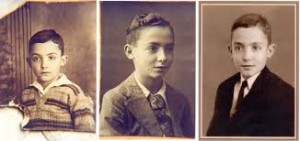 Nasci numa família de camponeses sem terra, em Azinhaga, uma pequena povoação situada na província do Ribatejo, na margem direita do rio Almonda, a uns cem quilómetros a nordeste de Lisboa. Meus pais chamavam-se José de Sousa e Maria da Piedade. José de Sousa teria sido também o meu nome se o funcionário do Registo Civil, por sua própria iniciativa, não lhe tivesse acrescentado a alcunha por que a família de meu pai era conhecida na aldeia: Saramago. (Cabe esclarecer que saramago é uma planta herbácea espontânea, cujas folhas, naqueles tempos, em épocas de carência, serviam como alimento na cozinha dos pobres). Só aos sete anos, quando tive de apresentar na escola primária um documento de identificação, é que se veio a saber que o meu nome completo era José de Sousa Saramago… Não foi este, porém, o único problema de identidade com que fui fadado no berço. Embora tivesse vindo ao mundo no dia 16 de Novembro de 1922, os meus documentos oficiais referem que nasci dois dias depois, a 18: foi graças a esta pequena fraude que a família escapou ao pagamento da multa por falta de declaração do nascimento no prazo legal.Talvez por ter participado na Grande Guerra, em França, como soldado de artilharia, e conhecido outros ambientes, diferentes do viver da aldeia, meu pai decidiu, em 1924, deixar o trabalho do campo e trasladar-se com a família para Lisboa, onde começou a exercer a profissão de polícia de segurança pública, para a qual não se exigiam mais “habilitações literárias” (expressão comum então…) que ler, escrever e contar. Poucos meses depois de nos termos instalado na capital, morreria meu irmão Francisco, que era dois anos mais velho do que eu. Embora as condições em que vivíamos tivessem melhorado um pouco com a mudança, nunca viríamos a conhecer verdadeiro desafogo económico. Já eu tinha 13 ou 14 anos quando passámos, enfim, a viver numa casa (pequeníssima) só para nós: até aí sempre tínhamos habitado em partes de casa, com outras famílias. Durante todo este tempo, e até à maioridade, foram muitos, e frequentemente prolongados, os períodos em que vivi na aldeia com os meus avós maternos, Jerónimo Melrinho e Josefa Caixinha.Fui bom aluno na escola primária: na segunda classe já escrevia sem erros de ortografia, e a terceira e quarta classes foram feitas em um só ano. Transitei depois para o liceu, onde permaneci dois anos, com notas excelentes no primeiro, bastante menos boas no segundo, mas estimado por colegas e professores, ao ponto de ser eleito (tinha então 12 anos…) tesoureiro da associação académica… Entretanto, meus pais haviam chegado à conclusão de que, por falta de meios, não poderiam continuar a manter-me no liceu. A única alternativa que se apresentava seria entrar para uma escola de ensino profissional, e assim se fez: durante cinco anos aprendi o ofício de serralheiro mecânico. O mais surpreendente era que o plano de estudos da escola, naquele tempo, embora obviamente orientado para formações profissionais técnicas, incluía, além do Francês, uma disciplina de Literatura. Como não tinha livros em casa (livros meus, comprados por mim, ainda que com dinheiro emprestado por um amigo, só os pude ter aos 19 anos), foram os livros escolares de Português, pelo seu carácter “antológico”, que me abriram as portas para a fruição literária: ainda hoje posso recitar poesias aprendidas naquela época distante. Terminado o curso, trabalhei durante cerca de dois anos como serralheiro mecânico numa oficina de reparação de automóveis. Também por essas alturas tinha começado a frequentar, nos períodos nocturnos de funcionamento, uma biblioteca pública de Lisboa. E foi aí, sem ajudas nem conselhos, apenas guiado pela curiosidade e pela vontade de aprender, que o meu gosto pela leitura se desenvolveu e apurou.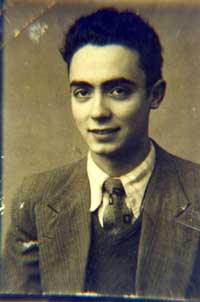 Quando casei, em 1944, já tinha mudado de actividade, passara a trabalhar num organismo de Segurança Social como empregado administrativo. Minha mulher, Ilda Reis, então dactilógrafa nos Caminhos de Ferro, viria a ser, muitos anos mais tarde, um dos mais importantes gravadores portugueses. Faleceria em 1998. Em 1947, ano do nascimento da minha única filha, Violante, publiquei o primeiro livro, um romance que intitulei A Viúva, mas que por conveniências editoriais viria a sair com o nome de Terra do Pecado. Escrevi ainda outro romance, Clarabóia, que permanece inédito até hoje, e principiei um outro, que não passou das primeiras páginas: chamar-se-ia O Mel e o Fel ou talvez Luís, filho de Tadeu… A questão ficou resolvida quando abandonei o projecto: começava a tornar-se claro para mim que não tinha para dizer algo que valesse a pena. Durante 19 anos, até 1966, quando publicaria Os Poemas Possíveis , estive ausente do mundo literário português, onde devem ter sido pouquíssimas as pessoas que deram pela minha falta.Por motivos políticos fiquei desempregado em 1949, mas, graças à boa vontade de um meu antigo professor do tempo da escola técnica, pude encontrar ocupação na empresa metalúrgia de que ele era administrador. No final dos anos 50 passei a trabalhar numa editora, Estúdios Cor, como responsável pela produção, regressando assim, mas não como autor, ao mundo das letras que tinha deixado anos antes. Essa nova atividade permitiu-me conhecer e criar relações de amizade com alguns dos mais importantes escritores portugueses de então. Para melhorar o orçamento familiar, mas também por gosto, comecei, a partir de 1955, a dedicar uma parte do tempo livre a trabalhos de tradução, actividade que se prolongaria até 1981: Colette, Pär Lagerkvist, Jean Cassou, Maupassant, André Bonnard, Tolstoi, Baudelaire, Étienne Balibar, Nikos Poulantzas, Henri Focillon, Jacques Roumain, Hegel, Raymond Bayer foram alguns dos autores que traduzi. Outra ocupação paralela, entre Maio de 1967 e Novembro de 1968, foi a de crítico literário. Entretanto, em 1966, publicara Os Poemas Possíveis, uma colectânea poética que marcou o meu regresso à literatura. A esse livro seguiu-se, em 1970, outra colectânea de poemas, Provavelmente Alegria, e logo, em 1971 e 1973 respectivamente, sob os títulos Deste Mundo e do Outro e A Bagagem do Viajante , duas recolhas de crónicas publicadas na imprensa, que a crítica tem considerado essenciais à completa compreensão do meu trabalho posterior. Tendo-me divorciado em 1970, iniciei uma relação de convivência, que duraria até 1986, com a escritora portuguesa Isabel da Nóbrega.Deixei a editora no final de 1971, trabalhei durante os dois anos seguintes no vespertino Diário de Lisboa como coordenador de um suplemento cultural e como editorialista. Publicados em 1974 sob o título As Opiniões que o DL teve, esses textos representam uma “leitura” bastante precisa dos últimos tempos da ditadura que viria a ser derrubada em Abril daquele ano. Em Abril de 1975 passei a exercer as funções de director-adjunto do matutino Diário de Notícias, cargo que desempenhei até Novembro desse ano e de que fui demitido na sequência das mudanças ocasionadas pelo golpe político-militar de 25 de daquele mês, que travou o processo revolucionário. Dois livros assinalam esta época: O Ano de 1993, um poema longo publicado em 1975, que alguns críticos consideram já anunciador das obras de ficção que dois anos depois se iniciariam com o romance Manual de Pintura e Caligrafia, e, sob o título Os Apontamentos , os artigos de teor político que publiquei no jornal de que havia sido director.Sem emprego uma vez mais e, ponderadas as circunstâncias da situação política que então se vivia, sem a menor possibilidade de o encontrar, tomei a decisão de me dedicar inteiramente à literatura: já era hora de saber o que poderia realmente valer como escritor. No princípio de 1976 instalei-me por algumas semanas em Lavre, uma povoação rural da província do Alentejo. Foi esse período de estudo, observação e registo de informações que veio a dar origem, em 1980, ao romance Levantado do Chão, em que nasce o modo de narrar que caracteriza a minha ficção novelesca. Entretanto, em 1978, havia publicado uma colectânea de contos, Objecto Quase, em 1979 a peça de teatro A Noite, a que se seguiu, poucos meses antes da publicação de Levantado do Chão, nova obra teatral, Que Farei com este Livro?. Com excepção de uma outra peça de teatro, intitulada A Segunda Vida de Francisco de Assis e publicada em 1987, a década de 80 foi inteiramente dedicada ao romance: Memorial do Convento, 1982, O Ano da Morte de Ricardo Reis, 1984, A Jangada de Pedra, 1986, História do Cerco de Lisboa , 1989. Em 1986 conheci a jornalista espanhola Pilar del Río. Casámo-nos em 1988.Em consequência da censura exercida pelo Governo português sobre o romance O Evangelho segundo Jesus Cristo (1991), vetando a sua apresentação ao Prémio Literário Europeu sob pretexto de que o livro era ofensivo para os católicos, transferimos, minha mulher e eu, em Fevereiro de 1993, a nossa residência para a ilha de Lanzarote, no arquipélago de Canárias. No princípio desse ano publiquei a peça In Nomine Dei, ainda escrita em Lisboa, de que seria extraído o libreto da ópera Divara, com música do compositor italiano Azio Corghi, estreada em Münster (Alemanha), em 1993. Não foi esta a minha primeira colaboração com Corghi: também é dele a música da ópera Blimunda, sobre o romance Memorial do Convento, estreada em Milão (Itália), em 1990. Em 1993 iniciei a escrita de um diário, Cadernos de Lanzarote, de que estão publicados cinco volumes. Em 1995 publiquei o romance Ensaio sobre a Cegueira e em 1997 Todos os Nomes e O Conto da Ilha Desconhecida . Em 1995 foi-me atribuído o Prémio Camões, e em 1998 o Prémio Nobel de Literatura.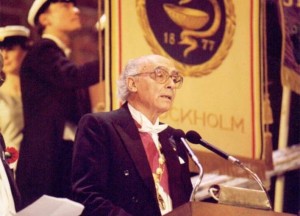 Em consequência da atribuição do Prémio Nobel a minha actividade pública viu-se incrementada. Viajei pelos cinco continentes, oferecendo conferências, recebendo graus académicos, participando em reuniões e congressos, tanto de carácter literário como social e político, mas, sobretudo, participei em acções reivindicativas da dignificação dos seres humanos e do cumprimento da Declaração dos Direitos Humanos pela consecução de uma sociedade mais justa, onde a pessoa seja prioridade absoluta, e não o comércio ou as lutas por um poder hegemónico, sempre destrutivas.Creio ter trabalhado bastante durante estes últimos anos. Desde 1998, publiquei Folhas Políticas (1976-1998)(1999), A Caverna (2000), A Maior Flor do Mundo (2001), O Homem Duplicado (2002), Ensaio sobre a Lucidez(2004), Don Giovanni ou o Dissoluto Absolvido (2005), As Intermitências da Morte (2005) e As Pequenas Memórias(2006). Agora, neste Outono de 2008, aparecerá um novo livro: A Viagem do Elefante, um conto, uma narrativa, uma fábula.No ano de 2007 decidiu criar-se em Lisboa uma Fundação com o meu nome, a qual assume, entre os seus objectivos principais, a defesa e a divulgação da literatura contemporânea, a defesa e a exigência de cumprimento da Carta dos Direitos Humanos, além da atenção que devemos, como cidadãos responsáveis, ao cuidado do meio ambiente. Em Julho de 2008 foi assinado um protocolo de cedência da Casa dos Bicos, em Lisboa, para sede da Fundação José Saramago, onde esta continuará a intensificar e consolidar os objectivos a que se propôs na sua Declaração de Princípios, abrindo portas a projectos vivos de agitação cultural e propostas transformadoras da sociedade.Nota – Depois de A Viagem do Elefante, José Saramago escreveu Caim, O Caderno e O Caderno II, publicados em 2009 e que não chegou a acrescentar à sua Autobiografia.Postumamente, foram publicados Claraboia (concluído em 1953 e publicado em 2011) e Alabardas, alabardas, Espingardas, espingardas (2014), romance incompleto que José Saramago estava a escrever em 2010.(https://www.josesaramago.org/autobiografia-de-jose-saramago/ - acesso em 28/12/2018)